WC Monday 22nd February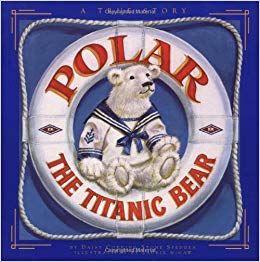 LO: To use stories to find out about events in the past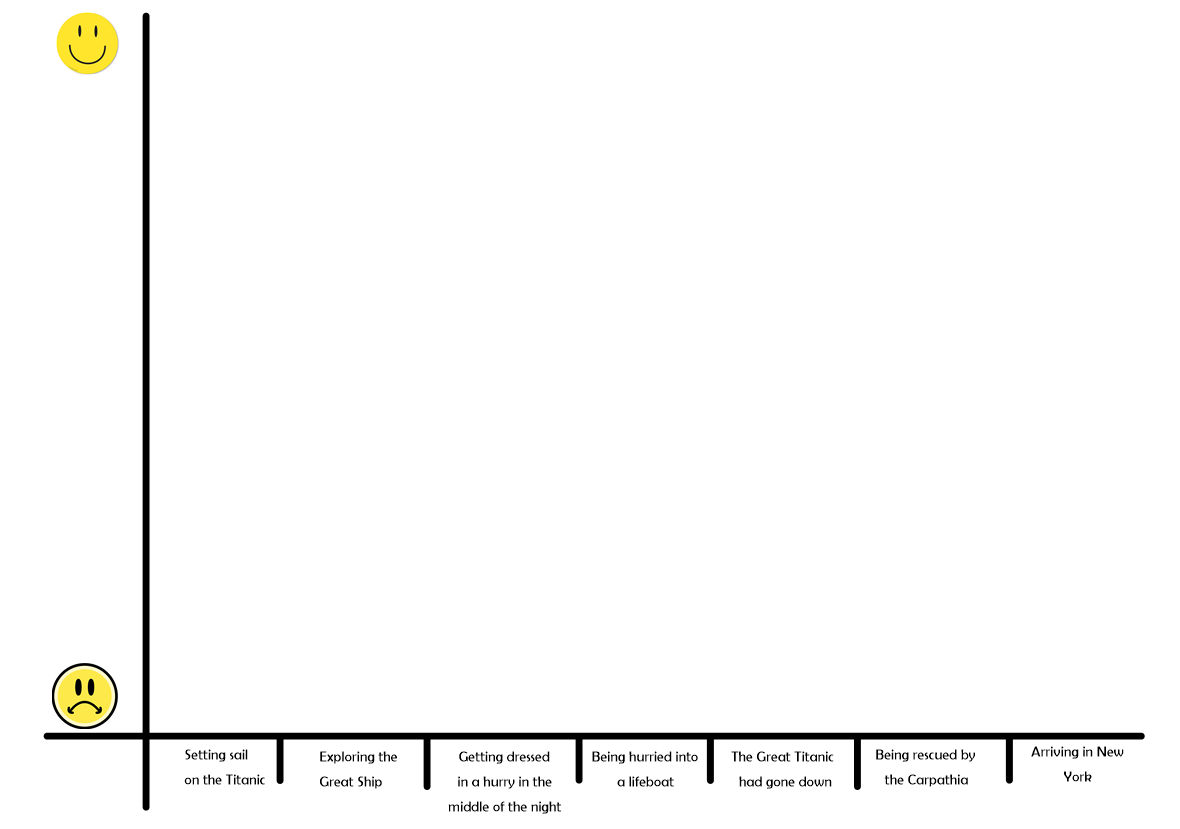 